INDICAÇÃO Nº 3696/2019Sugere ao Poder Executivo Municipal que proceda com a troca de lâmpada queimada na Rua do Alumínio, defronte os números 334, 635, no bairro Vila Mollon, neste município.  Excelentíssimo Senhor Prefeito Municipal, Nos termos do Art. 108 do Regimento Interno desta Casa de Leis, dirijo-me a Vossa Excelência para sugerir ao setor competente que, proceda com a troca de lâmpada queimada Rua do Alumínio, defronte os números 334, 635, no bairro Vila Mollon, neste município.  JustificativaMunícipes procuraram este vereador pedindo urgência na troca de lâmpada queimada, pois no período noturno a via se torna muito escura, o que compromete a segurança e bem estar dos moradores.Plenário “Dr. Tancredo Neves”, em 05 de novembro de 2019.CELSO LUCCATTI CARNEIRO“Celso da Bicicletaria”-vereador-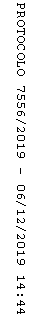 